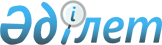 Об утверждении Перечня должностей специалистов, работающих в аульной (сельской) местности
					
			Утративший силу
			
			
		
					Постановление акимата Карагандинской области от 06 июня 2009 года N 16/05. Зарегистрировано Департаментом юстиции Карагандинской области 15 июля 2009 года N 1869. Утратило силу постановлением акимата Карагандинской области от 7 июля 2016 года № 49/05      Сноска. Утратило силу постановлением акимата Карагандинской области от 07.07.2016 № 49/05 (вводится в действие по истечении десяти календарных дней после его первого официального опубликования).

      В соответствии со статьями 18 и 238 Трудового Кодекса Республики Казахстан от 15 мая 2007 года и с Законом Республики Казахстан от 23 января 2001 года "О местном государственном управлении и самоуправлении в Республике Казахстан" акимат Карагандинской области ПОСТАНОВЛЯЕТ:

      1. Определить перечень должностей специалистов здравоохранения, социального обеспечения, образования, культуры и спорта, работающих в аульной (сельской) местности и имеющих право на повышенные должностные оклады и тарифные ставки на двадцать пять процентов, за счет средств областного бюджета согласно приложению.

      2. Отменить постановление акимата Карагандинской области от 6 апреля 2009 года N 08/03 "Об утверждении Перечня должностей специалистов, работающих в аульной (сельской) местности".

      3. Контроль за исполнением настоящего постановления возложить на заместителя акима области Дуйсебаева А.Ж.

      4. Данное постановление распространяется на правоотношения, возникшие с 1 января 2009 года.

      5. Настоящее постановление вступает в силу с момента государственной регистрации в Департаменте юстиции Карагандинской области и вводится в действие со дня его первого официального опубликования.

      

      19 июня 2009 г.

 Перечень
должностей специалистов здравоохранения, социального
обеспечения, образования, культуры и спорта, работающих в
аульной (сельской) местности и имеющих право на повышенные
должностные оклады и тарифные ставки на двадцать пять
процентов      1. Должности специалистов здравоохранения:

      1) руководитель и заместитель руководителя государственного учреждения и казенного предприятия;

      2) руководитель и заместитель руководителя подразделения (сектора, отделения (отдела) подразделения), заведующий: складом, хозяйством;

      3) специалисты (главные, старшие), в том числе: врачи всех специальностей, специалисты среднего уровня квалификации (медицинские сестра, фельдшера и акушерки), психолог, бухгалтер, диетическая сестра, зубной техник, лаборант, медицинский статистик, медицинский лаборант, менеджер здравоохранения, рентгенолаборант, специализированная медицинская сестра, фармацевт, фельдшер (-лаборант), экономист, инспектор отдела кадров, преподаватель, переводчик, юрисконсульт, инженер, программист, оператор, медицинский регистратор, дезинфектор, делопроизводитель, кассир, механик, диспетчер, оператор электронно-вычислительных машин, секретарь-машинистка, техники всех наименований.

      2. Должности специалистов культуры:

      1) руководитель и заместитель руководителя государственного учреждения и казенного предприятия культуры, руководители подразделений, в том числе: заведующий отделом, сектором, филиалом, хозяйственной частью и мастерской;

      2) специалисты (главные, старшие, младшие), в том числе: хранитель фондов, экскурсовод, искусствовед, научный сотрудник, архивист, методист, художник, библиотекарь, юрисконсульт, инженеры всех специальностей, техники всех наименований, музейный смотритель, переводчик, контролер билетов, кассир, программист, бухгалтер, экономист, секретарь, инспектор отдела кадров.

      3. Должности специалистов архивных учреждений: 

      1) руководитель и заместитель руководителя государственного учреждения и казенного предприятия, заведующий архивохранилищем, заведующий хозяйством, руководитель отдела;

      2) специалисты (главные, старшие), в том числе: архивист, археограф, хранитель фондов, бухгалтер, делопроизводитель, методист, переводчик, юрисконсульт.

      4. Должности специалистов спорта:

      1) руководитель и заместитель руководителя государственного учреждения и казенного предприятия, руководитель подразделения, в том числе: заведующий хозяйством и заведующий складом;

      2) специалисты (главные, старшие), в том числе: архивист, методист, врач, тренер, медицинская сестра, бухгалтер, переводчик, программист, секретарь-машинистка, инспектор отдела кадров, архивариус, делопроизводитель, техники всех наименований, инструктор-методист, юрисконсульт.

      5. Должности специалистов образования:

      1) руководитель и заместитель руководителя государственного учреждения и казенного предприятия, заведующий, руководитель, в том числе: филиала, отдела, отделения, части, центра, лагеря, кабинета, пункта, клуба, библиотеки, профессиональной практики, мастерской, лаборатории, комбината, общежития, интерната, хозяйства; 

      2) специалисты (главные, старшие), в том числе: врачи и учителя всех специальностей, архивариус, медицинская сестра, фельдшер, библиотекарь, воспитатель, вожатый, инженер всех специальностей, техники всех наименований, тренер, инструктор: по физической культуре, труду, плаванию, методист, преподаватель, переводчик, программист, мастер, концертмейстер, культорганизатор, хореограф, аккомпаниатор, бухгалтер, делопроизводитель, инспектор отдела кадров, комендант, экономист, лаборант, методист, механик, преподаватель-организатор по начальной военной подготовке, секретарь-машинистка, секретарь учебной части, социальный педагог, педагог-организатор, педагог дополнительного образования, педагог-психолог, помощник воспитателя, тренер-преподаватель по спорту, мастер производственного обучения, музыкальный руководитель, дежурный по режиму, диетическая сестра.


					© 2012. РГП на ПХВ «Институт законодательства и правовой информации Республики Казахстан» Министерства юстиции Республики Казахстан
				Исполняющий обязанности 

акима Карагандинской области

Р. Уразгулов

СОГЛАСОВАНО

Секретарь Карагандинского

областного маслихата

Б. Жумабеков

Приложение
к постановлению акимата
Карагандинской области
от 06 июня 2009 года N 16/05